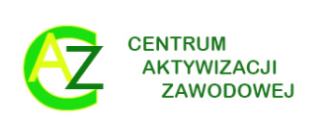 FORMULARZ OFERTYOFERTA z dnia ……….…………INFORMACJE O WYKONAWCYNazwa (Firma) Wykonawcy……………………………………..………….…………………………………………………………………………………………………..………………………………..Województwo:…………………………..……. Miasto:………..………………………….…………… Kod pocztowy:……………………….. Ulica i nr:………………………..……………….…………….Nr telefonu:………………………… nr faxu:……………………… e- mail:…………….……………REGON…………………………   NIP………………………… Data powstania:………..……………PKD 2007………………   Nr wpisu do rejestru instytucji szkoleniowych: …………………...……….Osoba upoważniona do podpisania umowy:…….……………………………………………………Nazwa banku i nr rachunku bankowego:………………………………..……………………w przypadku oferty wspólnej (Konsorcjum):Pełnomocnik Konsorcjum:…………………………………………………………………………………………………….......nazywa Wykonawcy…………………………………………………………………………………………………….......  		             adres Wykonawcy (siedziba), numer telefonu, numer faksu, e-mail Uczestnik Konsorcjum:…………………………………………………………………………………………………….......nazywa Wykonawcy…………………………………………………………………………………………………….......  		             adres Wykonawcy (siedziba), numer telefonu, numer faksu, e-mail (należy podać nazwy i adresy wszystkich Wykonawców wskazując Pełnomocnika)Wszelką korespondencję w sprawie niniejszego postępowania należy kierować na adres:…………………………………………………………………………………………………….......nazywa …………………………………………………………………………………………………….......adres numer telefonu, numer faksu, e-mailOferta dotyczy usługi szkoleniowej w zakresie: ……………………………………………..…………………………………………………………………………………………………………………………………………………………………...Do jakiego zawodu szkolenie prowadzi: - bezpośrednio:………………………… - alternatywnie:………………………...Cena oferty (szkolenia)  wynosi: ............................... zł         (słownie:……………………………………………………………………..………………..)         w przeliczeniu na jednego uczestnika: ……………………….. złCel edukacyjny:Zdobycie uprawnień do wykonywania zawoduZdobycie specjalistycznych uprawnień dodatkowychPoszerzenie wiedzy specjalistycznej  (podnoszenie kwalifikacji)Inny (jaki)?	      ………………………….		Najniższe wymagane wykształcenie wstępne:Podstawowe            Gimnazjalne           Zawodowe         Średnie           inne (jakie)?          ……….……Umiejętności wymagane od kandydata:………………………………………………………………….Warunki podjęcia kształcenia:Egzamin wstępny                    Posiadanie uprawnień (jakie)?           Zaświadczenie lekarskie o braku przeciwwskazań do podjęcia nauki zawodu:                                       Oryginał                 Kopia      Badania psychotechniczne:       Oryginał Orzeczenia                       Kopia  Orzeczenia       Uregulowany stosunek do służby wojskowejInne (jakie)?          ......................Czas trwania szkolenia (zgodnie z programem): w godzinach zegarowych*: ogółem ................... w tym:- zajęcia teoretyczne.................... - zajęcia praktyczne.................... częstotliwość zajęć ........... razy w tygodniu, po............ godzin zegarowych dziennie * 1 godzina zegarowa to 45 minut zajęć plus 15 minut przerwyLiczba osób w grupie:zajęcia teoretyczne.............................................zajęcia praktyczne .............................................liczba osób pracujących przy jednym stanowisku podczas zajęć praktycznych ...............Miejsce realizacji zamówienia (usługi szkoleniowej):Miejsce realizacji zajęć teoretycznych:Dokładny adres:……………………………………….…………………………………………Warunki lokalowe (należy w szczególności opisać: ilość sal, ich powierzchnię, stałe wyposażenie, warunki sanitarne itp.)……………………………………………………..…….. …………………………………………………………………………………………………...…………………………………………………………………………………………………...     ………………………………………………………………………………………….………...Miejsce realizacji zajęć praktycznych:Dokładny adres:…………………………………………………………………………Warunki lokalowe (należy w szczególności opisać: ilość sal, ich powierzchnię, wyposażenie – sprzęt specjalistyczny, warunki sanitarne itp.)……………………………………………….………………………………………….………………………………………………………………………………………………………………………………………………………….………………………………………………………………………………………………….Sprzęt i urządzenia, które będą udostępnione uczestnikom podczas realizacji zajęć praktycznych (należy  podać nazwę i ilość)………………………………………..…………...……………………………………………………………….……………………..………………………………………………………………………………………………………………….…Pomoce dydaktyczne, wykorzystywane przy realizacji szkolenia…………..………………...…………………………………………………………………………………………..….………………………………………………………………………………………….……..……………Sposób sprawowania nadzoru wewnętrznego nad szkoleniem: ……………………………….…………………………………………………………………………………………………..…..Jakie materiały  uczestnicy szkolenia otrzymają na własność:…………………………………………………………………………………………………….…………………………………Nabyte kwalifikacje:…………………………………..……………………………..…………Rodzaj uprawnień po zakończeniu szkolenia:……………………..…………………………….Typ dokumentu potwierdzającego ukończenie szkolenia……………….……………..………………………………………………………………………………………..…………………Data ważności uzyskanych uprawnień……………………………Szkolenie zakończone będzie:wydaniem zaświadczenia       złożenie egzaminu przed zewnętrzną komisją w celu uzyskania uprawnieńinna forma (jaka?)             …………........INTEGRALNĄ CZEŚĆ FORMULARZA OFERTOWEGO STANOWI PROGRAM  SZKOLENIA Załącznik nr ………………Załączniki:Załącznik nr 1 do formularza oferty – preliminarz kosztów szkolenia,Załącznik nr 2 do formularza oferty – wykaz wykładowców,Załącznik nr 3 …………………………………………………..........,Załącznik nr 4 …………………………………………………..........,………………………………………………….........., ……………………………                                                         ………………………………………      Miejscowość, data                                                                                     /podpis i pieczątka      osoby upoważnionej/OŚWIADCZENIE WYKONAWCY INSTYTUCJI SZKOLENIOWEJŚwiadoma/y odpowiedzialności karnej za składanie fałszywych zeznań  z art. 233 § 1 Kodeksu Karnego, który brzmi:  „Kto składając zeznanie mające służyć za dowód w postępowaniu sądowym lub innym postępowaniu prowadzonym na podstawie ustawy, zeznaje nieprawdę, lub zataja prawdę, podlega karze pozbawienia wolności od 6 miesięcy do lat 8” oświadczam, że:Sprzęt, urządzania, pomieszczenia i sale, w których będzie realizowane szkolenie spełniają warunki BHP i p. poż.Zgodnie z art. 40 ust. 4 ustawy z 20.04.2004 r. o promocji zatrudnienia i instytucjach rynku pracy szkolenie będzie realizowane według planu nauczania obejmującego przeciętnie nie mniej niż 25 godzin zegarowych w tygodniu, chyba że przepisy odrębne przewidują niższy wymiar szkolenia.Posiadam odpowiednie uprawnienia do wykonania zamówienia.Posiadam  wiedzę i doświadczenie.Dysponuję odpowiednim potencjałem technicznym oraz osobami zdolnymi do wykonania zamówienia.Znajduję się w sytuacji ekonomicznej i finansowej zapewniającej wykonanie zamówienia.Składając ofertę szkoleniową w postępowaniu prowadzonym oświadczam, że wypełniłem obowiązki informacyjne przewidziane w art. 13 lub art. 14 rozporządzenie Parlamentu Europejskiego i Rady (UE) 2016/679 z dnia 27 kwietnia 2016 r. w sprawie ochrony osób fizycznych w związku z przetwarzaniem danych osobowych i w sprawie swobodnego przepływu takich danych oraz uchylenia dyrektywy 95/46/WE (ogólne rozporządzenie o ochronie danych) (Dz.Urz.UE.L.119.1 z 04.05.2016). wobec osób fizycznych, od których dane osobowe bezpośrednio lub pośrednio pozyskałem w celu ubiegania się o udzielenie zamówienia publicznego w przedmiotowym postępowaniu*."*W przypadku gdy wykonawca nie przekazuje danych osobowych innych niż bezpośrednio jego dotyczących lub zachodzi wyłączenie stosowania obowiązku informacyjnego, stosownie do art. 13 ust. 4 lub art. 14 ust. 5 RODO treści oświadczenia wykonawca nie składa (usunięcie treści oświadczenia np. przez jego wykreślenie).Oświadczam, że dane zawarte w niniejszej ofercie są zgodne z prawdą, co potwierdzam własnoręcznym podpisem.……………………………..……………/data, podpis i pieczątka Wykonawcy/